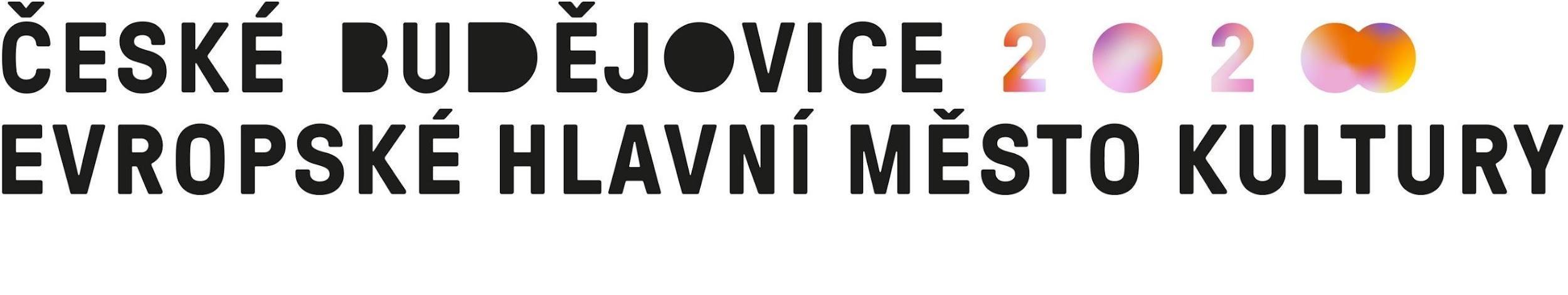 ODBĚRATEL: 	České Budějovice – Evropské hlavní město kultury 2028, z.ú.                         	Nám. Přemysla Otakara II. 1/1                        	370 01 České Budějovice                        	IČ: 19311052	          	DIČ: CZ19311052				DODAVATEL:  	Eyrie, s.r.o.	Mimoňská 3223, 470 01 Česká Lípa	IČO: 27283062					Platnost objednávky do: 	23.5.2024					Termín dodání:  	  	do 23.5.2024Místo dodání:			České BudějoviceForma úhrady: 		   	bankovním převodemPředmět objednávky:								Rekrutace účastníků do fokusních skupin dle rozpisu v příloze pro projekt Inspire (Naděje) v rámci Evropského hlavního města kultury 2028.Fokusní skupiny 4x 2h během měsíce května.4 skupiny po 12 účastnících, odměna 1000 Kč / účastník, odměna za sehnání účastníků 350 Kč/osoba.Celková cena uvedena na objednávce je maximální. V případě plátcovství DPH, je cena včetně DPH. Na faktuře uvádějte splatnost minimálně 14 dní.Cena celkem:									64 800,- CZKDatum vystavení objednávky: 7. května 2024Vystavil: Mgr Lucie BarnatPříloha – Zadání pro rekrutaci focus groupspro umělecký projekt Inspire (Naděje) v rámci Evropského hlavního města kultury 2028.CÍLOVÉ SKUPINY – celkem 4Socioekonom vyšší status

	1.    Věková skupina 16-30, 12 osob4 osoby ve věku 16-19 (2x žena, 2x muž)4 osoby 20 – 25 (2x žena, 2x muž)4 osoby 26 – 30 (2x žena, 2x muž)2.    	Věková skupina 31+, 12 osob3 osoby ve věku 31 – 39 (ženy, muži)3 osoby 40 – 49 (ženy, muži)3 osoby 50 – 60 (lidé, co nejsou v důchodu) (ženy, muži)3 osoby 65+ (lidé, co jsou v důchodu) (ženy, muži)Socioekonom nižší status3.    	Věková skupina 16-30, 12 osob4 osoby ve věku 16-19 (2x žena, 2x muž)4 osoby 20 – 25 (2x žena, 2x muž)4 osoby 26 – 20 (2x žena, 2x muž)4.    	Věková skupina 31+, 12 osob3 osoby ve věku 31 – 39 (ženy, muži)3 osoby 40 – 49 (ženy, muži)3 osoby 50 – 60 (lidé, co nejsou v důchodu) (ženy, muži)3 osoby 65+ (lidé, co jsou v důchodu) (ženy, muži)